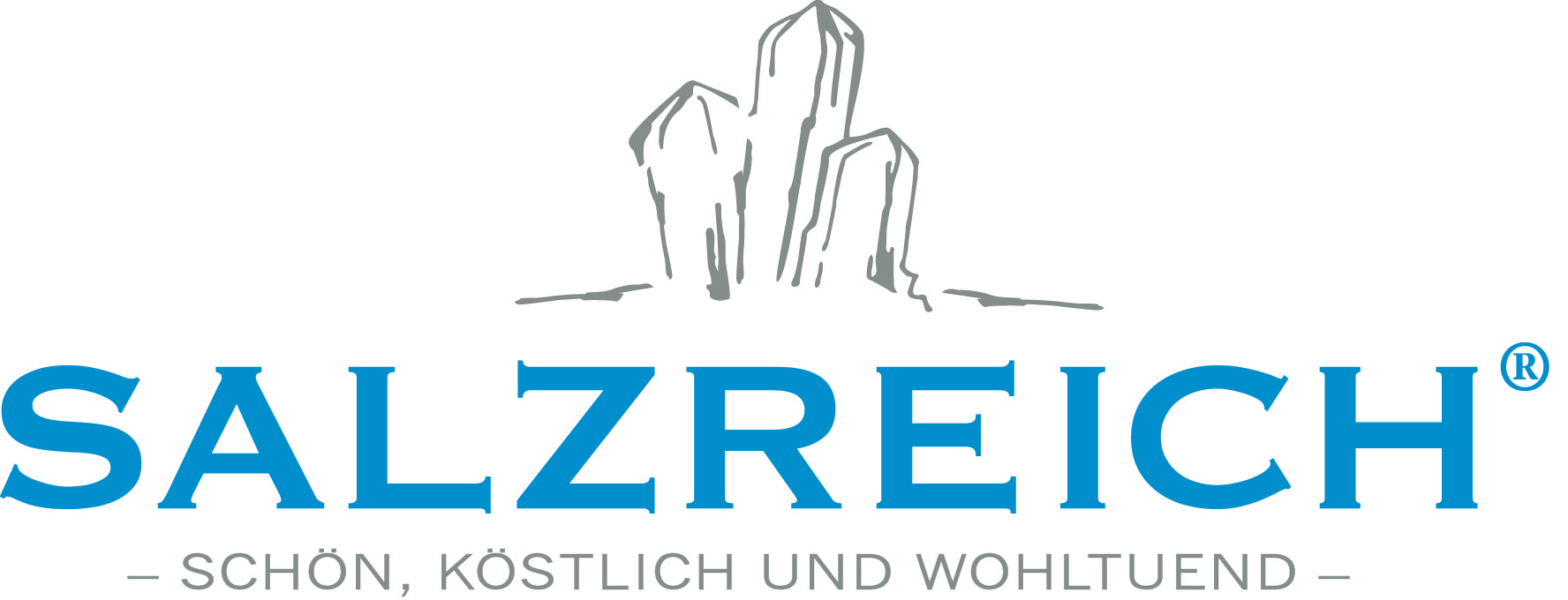 Die Trommel ruftWorkshop zur Freude und Geselligkeit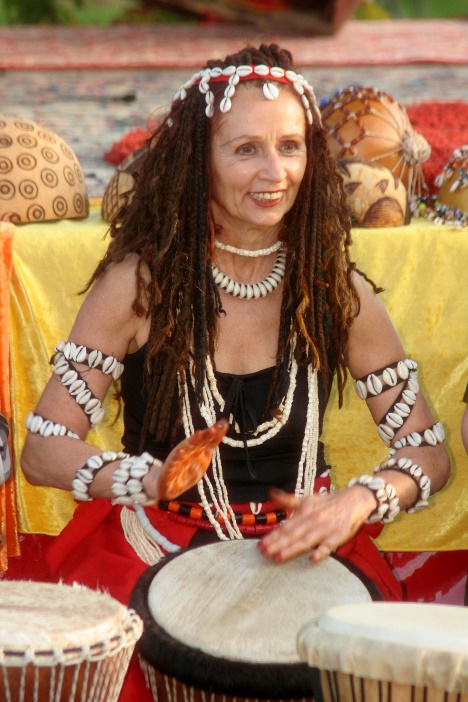 Ein musisches Erlebnis voller Freude, Spaß, Anregung, Entspannung und Kreativität mit Barbara Krippendorf                   www.dancing-raven-woman.de am 16.9. 2016 um 18.00 -20:00 Uhr 	Preis 25,00 € pro PersonAnmeldung im Salzreich unter 038225-51789  